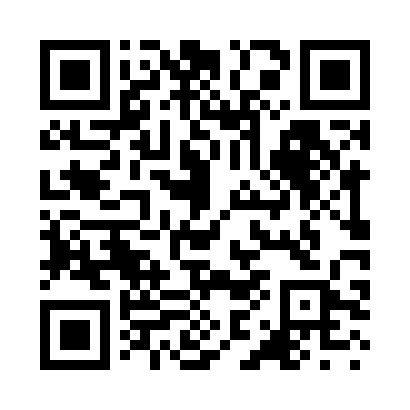 Prayer times for Horn, AustriaWed 1 May 2024 - Fri 31 May 2024High Latitude Method: Angle Based RulePrayer Calculation Method: Muslim World LeagueAsar Calculation Method: ShafiPrayer times provided by https://www.salahtimes.comDateDayFajrSunriseDhuhrAsrMaghribIsha1Wed3:245:3712:544:558:1310:162Thu3:225:3512:544:558:1410:193Fri3:195:3412:544:568:1610:214Sat3:165:3212:544:568:1710:245Sun3:135:3012:544:578:1910:266Mon3:105:2912:544:578:2010:297Tue3:085:2712:544:588:2110:318Wed3:055:2612:544:588:2310:349Thu3:025:2412:544:598:2410:3610Fri2:595:2312:544:598:2610:3911Sat2:565:2112:545:008:2710:4112Sun2:535:2012:545:008:2810:4413Mon2:505:1912:545:018:3010:4714Tue2:485:1712:545:018:3110:4915Wed2:455:1612:545:028:3210:5216Thu2:425:1512:545:028:3410:5417Fri2:395:1312:545:038:3510:5718Sat2:375:1212:545:038:3611:0019Sun2:375:1112:545:048:3711:0220Mon2:375:1012:545:048:3911:0421Tue2:365:0912:545:058:4011:0422Wed2:365:0812:545:058:4111:0523Thu2:355:0712:545:068:4211:0524Fri2:355:0612:545:068:4311:0625Sat2:355:0512:545:078:4511:0626Sun2:345:0412:555:078:4611:0727Mon2:345:0312:555:088:4711:0728Tue2:345:0212:555:088:4811:0829Wed2:345:0112:555:098:4911:0830Thu2:335:0012:555:098:5011:0931Fri2:335:0012:555:098:5111:09